OBJEDNÁVKA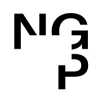 Doklad OJE - 3403v	ODBĚRATEL - fakturační adresaNárodní galerie v PrazeStaroměstské náměstí 12110 15 Praha 1Zřízena zákonem č.148/1949 Sb., o Národní galerii v PrazeČíslo objednávky 3403/2023VETAMBER s.r.o. Prosluněná 558/7 152 00 Praha 5 Česká republikaIČ     00023281         DIČ CZ00023281Typ   Příspěvková organizaceIČ       26447541DIČ CZ26447541Datum vystavení      06.11.2023    Číslo jednací                           Smlouva          Požadujeme :Termín dodání           09.11.2023 - 21.12.2023Způsob dopravyZpůsob platby	 Platebním příkazemSplatnost faktury       30 dnů od data doručeníObjednáváme u Vás edukační vybavení v rámci revitalizace lektorského atelieru v Klášteře Sv. Anežky dle této specifikace:1) Výroba, dodání a montáž stěna do L z březové překližky délka cca 7,5 cm v. od 160 do 200 cm různé tvary, obdélník, oblouk, lomený oblouk. Povrchová úprava bezbarvý lak. 36 650,00Kč2) Výroba, dodání a montáž stůl před stěnu do L. Rozměr š. cca 180 cm v.75 cm hl.30 cm. Materiál překližka + lak bezbarvý. Dále výroba 2 ks skládačka kostky buk rozměr cca 50 x 30 cm	19 750,00Kč3) Výroba, dodání a montáž kaleidoskop, trojboký tubus se zrcadli délka 100 cm, otáčivé kruhové plexi, kovová konstrukce. Provedení dle zaslaného výkresu.36 850,00KčE-mail: XXXXXXXXXXXXXXXXXXXXXRazítko a podpis 	Dle § 6 odst.1 zákona c. 340/2015 Sb. o registru smluv nabývá objednávka s předmětem plnění vyšší než hodnota 50.000,- Kč bez DPH účinnosti až uveřejněním (včetně jejího písemného potvrzení) v registru smluv. Uveřejnění provede objednatel.Žádáme obratem o zaslání akceptace (potrvrzení) objednávky.Potvrzené a odsouhlasené faktury spolu s objednávkou, případně předávacím či srovnávacím protokolem zasílejte na faktury@ngprague.czDatum:Podpis:       XXXXXXXX      razítkoPlatné elektronické podpisy:07.11.2023 11:19:24 - XXXXXXXXXXXXXXX - příkazce operace09.11.2023 15:26:50 - XXXXXXXXXX - správce rozpočtuČíslo objednávky 3403/2023© MÚZO Praha s.r.o. - www.muzo.czStranaPoložkaMnožství MJ%DPHCena bez DPH/MJDPH/MJCelkem s DPHVybavení lektorského atelieru v Klášteře AK1.002193 250.000.0093 250.00Rozdíl v součtu částek1.00019 582.500.0019 582.50Vystavil(a)XXXXXXXXXXXXXXXXXPřibližná celková cenaPřibližná celková cena112 832.50Kč